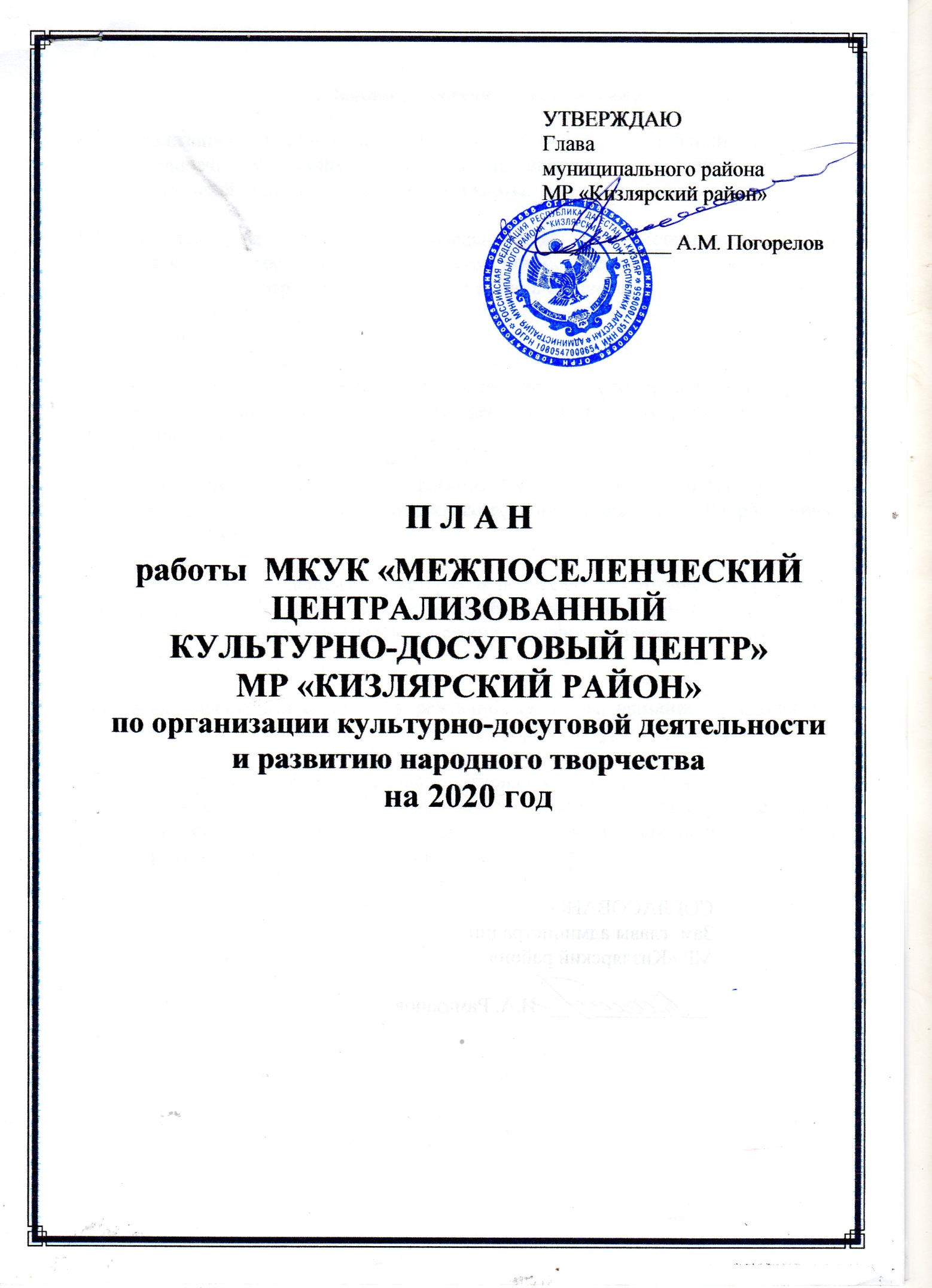 Основные задачи и направленияРеализация приоритетного проекта развития Республики Дагестан «Человеческий капитал» по муниципалитету, исполнение целевых показателей и нормативов дорожной карты.Планирование, организация и проведение культурно-массовых мероприятий для всех категорий населения с учетом новых тенденций в сфере культуры (приоритет - патриотическому воспитанию в соответствии с Годом памяти и славы в России), реализация федеральных, региональных, муниципальных целевых  программ.Создание необходимых условий для расширения сети и творческого роста любительских объединений, самодеятельных и полупрофессиональных коллективов.Повышение квалификации работников культуры,  организация и проведение семинаров, мастер-классов, консультаций по  направлениям деятельности.Создание банка данных о мастерах и носителях аутентичного фольклора, мастерах – умельцах; создание экспозиций-выставок в рамках Года памяти и славы; издание методических пособий и информационных материалов по культуре.Координация деятельности учреждений культуры, оказание методической помощи, популяризация достижений в сфере культуры посредством СМИ.Укрепление межнациональных отношений, сохранение и развитие культуры, традиций и обрядов разных народов Дагестана, поддержание интереса к духовному, историческому наследию и национальным корням через создание Центров традиционной культуры.2. Повышение квалификации клубных работников2.1. Январь2.1.1.  Анализ деятельности учреждений культуры и перспективы развития по итогам отчётов за 2019 год (директор ЦК и Д Лазаренко Е.Н., специалист по клубной работе ЦК и Д Дунаевская С.А.).2.1.2. План основных мероприятий ЦК и Д на 2020 г. (зав. отделом инновационно-методической работы ЦК и Д Амирова Н.В.)2.2. Апрель2.2.1. Мастер-класс «Международный день танца» (худ. рук. ЦК и Д  Байзуркаева О., Цветковского СДК Кубаханова М.).2.3. Июнь2.3.1.  Семинар «Обмен опытом: деятельность КДУ по организации досуга взрослого населения» - сёла Южное, Кр. Восход, Б. Бредихин, Б.-Задоевка (спец. по методике клубной работы ЦК и Д Дунаевская С.А)2.4. Июль2.4.1. Аттестация работников культуры по охране труда (зав. ОК ЦК и Д Коваленко Н.А.,  зав. отделом ИМР Амирова Н.В.)2.5. Сентябрь2.5.1. Семинар «Отчёт о деятельности клубных формирований, направленных на создание изделий декоративно-прикладного искусства» - сёла Юбилейное, Кардоновка, Пролетарское.2.5.2. Мастер-класс по созданию ёлочных игрушек: Г. Калинкина – создание кукол,  О. Назирбекова  –  декупаж,  О. Сидоренко –  работа  с  солёным  тестом, Н. Коваленко – лоскутное шитьё (зав. отделом ИМР Амирова Н.В.)2.6. Ноябрь2.6.1.  Творческий отчёт Дома культуры с. Черняевка. Выездной семинар-практикум.2.6.2.  Итоги работы и исполнение целевых показателей, график сдачи планов и отчётов (директор ЦК и Д Лазаренко Е.Н., специалист по клубной работе ЦК и Д Дунаевская С.А.)Массовая работа МКУК "Центр культуры и досуга"на 2020 годДиректор МКУК «Центр культуры и досуга»				Лазаренко Е.Н.№МероприятияСрокиМесто проведенияОтветственный1«Вновь душевный поворот - это старый Новый год» посиделки из цикла «У самовара»Январь ЦК и ДРук. клуба «У самовара» ЦК и Д Коваленко Н.А.2В рамках Года Памяти и Славы в России к 99-летию образования ДАССР  (часы истории, выставки рисунков и фото, видео часы и др.)ЯнварьУчреждения культурыРуководители ЦТКНР, СДК и СК3«Есть у студентов день особый» - Татьянин день. Музыкально-развлекательная программаЯнварьПо согласованиюметодист по работе с детьми и молодежью  ЦК и Д, худ. рук. народной эстрадной группы «Метроном» ЦК и Д Гаджиева Э.Т.4«Сердце не прячь: Амур не промажет» музыкально-развлекательная программа (автоклуб)ФевральПо согласованиюМетодист по работе с детьми и молодёжью Грессь Э. , худ. рук. народной эстрадной группы «Метроном» ЦК и Д Гаджиева Э.Т.5«Голоса Победы» - фестиваль патриотической песни ФевральПо согласованиюЗав. ОИМР ЦК и Д Амирова Н.В.6«Родной язык, как ты прекрасен!» - театрализованная беседа (День родного языка)ФевральСёла: М. Арешевка, ЮбилейныйДиректора СДК сс.М. Арешевка, Юбилейный,методист по НТ ЦК и Д Исаева Э.А.7«Праздник мужества и чести» - концертная программа ко Дню  защитника ОтечестваФевральПо согласованиюЗав. ОИМР ЦК и Д Амирова Н.В., худ. рук. народной эстрадной группы «Метроном» ЦК и Д Гаджиева Э.Т.8«Защитники наши» - посиделки из цикла «У самовара»ФевральЦК и ДРук. клуба «У самовара» ЦК и Д Коваленко Н.А.9Акция "Неделя добрых дел"Февраль Сельские поселенияРуководители ЦТКНР, СДК и СК 10Республиканский праздник «Масленица»ФевральМК РД,  РДНТ11«Спеши, народ - Масленица идет!»  муниципальный праздник русской культурыФевральПо согласованиюАдминистрация МР "Кизлярский район", методист по народному творчеству ЦК и Д Исаева Э.12"О любимых женщинах поём" - концертная программа к 8 Марта МартЦК и ДЗав. отделом ИМР Амирова Н.В., худ .рук. кол-в «Яблонька» (Курбанова Н.В.), «Метроном» (Гаджиева Э.Т.)13Конкурс социальных видео роликов «Защитникам Родины посвящается…»МартСельские поселенияРуководители ЦТКНР, СДК и СК 14"Солдатский привал" муниципальный конкурс актёрского мастерства (в рамках Года Памяти и Славы в России и года народного творчества)МартПо согласованиюЗав. отделом ИМР Н. Амирова15«Маленькая история о большом путешествии» - театрализовано – игровое представление для детейМартПо согласованиюРуководитель студии театрального искусства ЦК и Д Сидоренко О.16«Для нас профессии нету краше» - капустник ко Дню работника культурыМартЦК и ДЗав. отделом ИМР Н. Амирова, худ. рук. кол-в «Яблонька» (Курбанова Н.В.), «Метроном» (Гаджиева Э.Т.)17"День наоборот" - диско-шоу программа (автоклуб)Апрельс. Огузерметодист по работе с детьми и молодежью ЦК и Д Грессь Э.,худ. рук. группы "Метороном" Гаджиева Э.Т.18Цикл мероприятий ко Дню воинской славы РоссииАпрель Учреждения культурыРуководители ЦТКНР, СДК и СК19Смартмоб «Песни Победы»Апрель-майЦК и Д,учреждения культурыХуд. рук. ЦК и Д,руководители ЦТКНР, СДК и СК20Пасхальная неделяАпрельг. МахачкалаРДНТ21«На заставе богатырской» - выездная фольклорно – игровая программаАпрель По согласованиюМетодист по народному творчеству ЦК и Д Исаева Э.А.22«День местного самоуправления» - концертная программаАпрельЦК и ДЗав. отделом ИМР Амирова Н.В., худ. рук. кол-в «Яблонька» (Курбанова Н.В.), «Метроном» (Гаджиева Э.Т.)23«Знатоки истории» - игра викторина в рамках  Года Памяти и Славы в РоссииАпрель ЦК и ДЗав. отделом ИМР Н. Амирова24Акции "Обелиск", «Вахта памяти», «Я с тобой, ветеран», «Ветка сирени», «Свеча Памяти», «Цветники Победы», «Красная звезда»АпрельСельские поселения, ЦК и ДРуководители ЦТКНР, СДК и СК, методист по работе с детьми и молодежью ЦК и Д, Рук. клуба «Ветеран» ЦК и Д Коваленко Н.А. 25«Несгибаемая вера» - видео беседа о жизни Аввакума Петрова с использованием материалов художественного фильма Н. Досталя «Раскол»Апрель ЦК и ДЗав. отделом ИМР Н. Амирова, методист по народному творчеству ЦК и Д Исаева Э.А.26«Посиделки – не безделки» - мастер-класс из цикла «У самовара»АпрельЦК и ДРук. клуба «У самовара» ЦК и Д Коваленко Н.А.2728«Душа поёт, встречая Первомай» - концертная программа к 1 маяМайЦК и ДЗав. отделом ИМР Амирова Н.В., худ.рук. кол-в «Яблонька» (Курбанова Н.В.), «Метроном» (Гаджиева Э.Т.)29«Ты выстоял, великий мой народ!» - праздничные мероприятия ко Дню Победы. Бессмертный полкМайЦК и ДАдминистрация МР "Кизлярский район", ЦК и Д, руководители ЦТКНР, СДК и СК30«Мы – наследники Победы» - выставка детских рисунков и творческих работМайЦК и ДСпец. по клубной работе ЦК и Д Дунаевская С.А.31«Муза в солдатской шинели» - конкурс чтецовМайЦК и Дметодист по работе с детьми и молодежью ЦК и Д Грессь Э.32Митинг «Этих дней не смолкнет слава»МайЦК и ДРук. клуба «Ветеран» ЦК и Д Коваленко Н.А.33«Вахта памяти»МайСельские поселенияРуководители ЦТКНР, СДК, СК34"Вас свела судьба не зря" – конкурсно - развлекательная программа ко Дню семьиМайПо согласованиюЗав. отделом ИМР Амирова Н.В., худ. рук. кол-в «Яблонька» (Курбанова Н.В.), «Метроном» (Гаджиева Э.Т.)35«Из глубины веков, из дали неоглядной» - День славянской письменности и культурыМайПо согласованиюметодист по народному творчеству ЦК и Д Исаева Э.36Республиканский Праздник славянской письменности и культуры «День Кирилла и Мефодия»МайРДНТ МК РД37«Культурное наследие протопопа Аввакума» - литературная гостиная в рамках Дня славянской письменности и культурыМайСельские поселенияРуководители ЦТКНР, СДК, СК38Флешмоб «Пусть всегда будет мир» Июнь ЦК и Д, сельские поселенияметодист по работе с детьми и молодежью, рук. ЦК и Д, руководители ЦТКНР, СДК, СК39«Теплом июньским вся земля согрета» - праздничные мероприятия, посвящённые Дню защиты детейИюньЦК и ДАдминистрация МР "Кизлярский район", худ. рук. кол-в «Яблонька» (Курбанова Н.В.), «Метроном» (Гаджиева Э.Т.), методист по работе с детьми и молодежью, рук. студии театрального искусства ЦК и Д Сидоренко О.40Концертная программа ко Дню России «Россия – всё, чем я живу!»ИюньПо согласованиюЗав. отделом ИМР Амирова Н.В., худ. рук. группы "Метроном" Гаджиева Э.Т.41«Люди в белых халатах» - День медицинского работникаИюньЦРПЗав. отделом ИМР, худ. рук. группы "Метроном"42Видеопроект «Эстафета поколений»июньс. ОгузерМетодист по народному творчеству ЦК и Д Исаева Э., директор ЦТКНР с. Огузер43«Пусть свечи памяти горят» - День Памяти и Скорби. Возложение цветов к мемориалу Воинской Славы.ИюньЦК и ДАдминистрация МР "Кизлярский район", ЦК и Д44«Путешествие в страну Веселяндию» - конкурсно-игровая программа (летняя площадка)ИюньПо согласованиюрук. студии театрального искусства ЦК и Д Сидоренко О.45"Планета под названием «Молодость»» - диско-шоу программаИюньПо согласованиюХудожественный руководитель группы "Метроном" Гаджиева Э.Т.,методист по работе с детьми и молодежью 46«Мы помним песни фронтовые» песенный марафон в рамках Дня молодёжиИюньСельские поселения, ЦК и ДРуководители ЦТКНР, СДК и СК, методист по работе с детьми и молодежью ЦК и Д47«Горцы» Июнь-июльг. МахачкалаРДНТ48"Верность, любовь и улыбки сердец" - концертная программа ко Дню семьи, любви и верностиИюльПо согласованиюзав. отделом ИМР Амирова Н.В., худ. рук. кол-в «Яблонька» (Курбанова Н.В.), «Метроном» (Гаджиева Э.Т.)49«Была бы рыбка…» - День рыбакаИюльПо согласованиюзав.отделом ИМР Амирова Н.В., худ. рук. кол-в «Яблонька» (Курбанова Н.В.), «Метроном» (Гаджиева Э.Т.)50«Как сладок мёд» - посиделки из цикла «У самовара»ИюльЦК и ДРук. клуба «У самовара» ЦК и Д Коваленко Н.А.51"Я ступаю гордо по земле своей " – концертная программа, посвящённая Дню Конституции ДагестанаИюльПо согласованиюАдминистрация МР "Кизлярский район", зав. отделом ИМР Амирова Н.В., худ. рук. кол-в «Яблонька» (Курбанова Н.В.), «Метроном» (Гаджиева Э.Т.)52«Город ангелов. Прерванный урок» - День солидарности в борьбе с терроризмомСентябрьПо согласованиюАдминистрация МР "Кизлярский район", ЦК и Д53X муниципальный фестиваль культур «Дагестан – симфония народов», в рамках Дня единства народов ДагестанаСентябрьЦК и ДАдминистрация МР "Кизлярский район", методист по народному творчеству ЦК и Д Исаева Э.А.54«На заставе богатырской» - выездная фольклорно – игровая программаСентябрьПо согласованиюМетодист по народному творчеству ЦК и Д Исаева Э.А.55«Маленькая история о большом путешествии» - театрализовано – игровое представление для детейСентябрьПо согласованиюРуководитель студии театрального искусства ЦК и Д Сидоренко О.56«Село моё родное» посиделки из цикла «У самовара»Сентябрь ЦК и ДРуководитель клуба «Ветеран» ЦК и Д Коваленко Н.А.57«Старость – не возраст» - концертная программа, посвящённая Дню пожилого человекаОктябрьЦК и ДАдминистрация МР "Кизлярский район", зав.отделом ИМР Амирова Н.В., худ. рук. кол-в «Яблонька» (Курбанова Н.В.), «Метроном» (Гаджиева Э.Т.)58"Тем, кто пошёл дорогой педагога" - праздничная концертная программа ко Дню учителяОктябрьЦК и Дзав.отделом ИМР Амирова Н.В., худ. рук. кол-в «Яблонька» (Курбанова Н.В.), «Метроном» (Гаджиева Э.Т.)59«Люблю тебя и славлю, мой район» - праздничные мероприятия, посвященные Дню Кизлярского районаОктябрьЦК и ДАдминистрацияМР "Кизлярский район", ЦК и Д60«Родной земли многоголосье» - праздник народной песни, в рамках празднования Дня района ОктябрьЦК и ДАдминистрация МР "Кизлярский район", методист по народному творчеству ЦК и Д Исаева Э.61«Краски фольклора»   - муниципальный конкурс юных дарований, посвященный Дню дагестанских культур и языковОктябрьПо согласованиюметодист по народному творчеству ЦК и Д Исаева Э.62«На заставе богатырской» - выездная фольклорно – игровая программаОктябрьПо согласованиюМетодист по народному творчеству ЦК и Д Исаева Э.А.63«Маленькая история о большом путешествии» - театрализовано – игровое представление для детейОктябрьПо согласованиюРуководитель студии театрального искусства ЦК и Д Сидоренко О.64«Славься Русь, моя Отчизна!» - праздничная концертная программа, посвящённая Дню народного единстваНоябрьЦК и ДАдминистрация МР "Кизлярский район", зав.отделом ИМР Амирова Н.В., худ. рук. кол-в «Яблонька» (Курбанова Н.В.), «Метроном» (Гаджиева Э.Т.)65«Наши надёжные защитники» - праздничная концертная программа, посвящённая Дню сотрудника органов внутренних делНоябрьРОВДзав. отделом ИМР Амирова Н.В., худ. рук. кол-в «Яблонька» (Курбанова Н.В.), «Метроном» (Гаджиева Э.Т.)66«Возьмёмся за руки, друзья!» - осенняя детскотека в рамках Дня толерантностиНоябрьЦК и ДРук. студии театрального искусства ЦК и Д Сидоренко О.67Муниципальный праздник русской культуры "Играй гармонь, звени частушка"НоябрьПо согласованиюАдминистрация МР "Кизлярский район", методист по народному творчеству ЦК и Д Исаева Э.58«Мамочка милая!» концертная программа из цикла «У самовара»Ноябрь ЦК и ДРуководитель клуба «Ветеран» ЦК и Д Коваленко Н.А.69Отчётный концертНоябрьс. ЧерняевкаДиректор ДК с. Черняевка70Приём планов  и отчётов Ноябрь-декабрь ЦК и ДСпец. по клубной работе ЦК и Д Дунаевская С.А.71Вахта Памяти, посвящённая Дню неизвестного солдата "Неизвестных героев нет"ДекабрьЦК и ДАдминистрация МР "Кизлярский район"72Благотворительная акция, посвящённая Дню инвалида "Ты в этом мире не один" ДекабрьПо согласованиюрук. студии театрального искусства ЦК и Д Сидоренко О.73«Несите гордо имя Россиянин» - концертная программа ко Дню Конституции РФДекабрьПо согласованиюзав. отделом ИМР Амирова Н.В., худ. рук. гр. «Метроном» (Гаджиева Э.Т.)74«Протопоп Аввакум» - демонстрация видео фильма Бориса ЛизнёваДекабрьЦК и Дметодист по народному творчеству ЦК и Д Исаева Э.75Просмотр короткометражных фильмов о войнеВ течение годаЦК и Д, СДК сёл Александрия, Кардоновка, Черняевка, Южное, Я. Полянарук. студии театрального искусства ЦК и Д Сидоренко О., руководители СДК и СК76Презентация «Города-герои»В течение годаКДУМетодист ЦК и Д77Новогодние представления (23-30 декабря)ДекабрьПо согласованиюрук. студии театрального искусства ЦК и Д Сидоренко О.